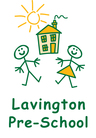 Our SEN (Special Educational Needs) OfferAt Lavington Pre-school the Senco is a qualified Early Years Teacher with Special Education Needs knowledge and experience.All Lavington Pre-school all Early Years Practitioners receive regular in-house training on the latest up to date changes and developments in Special Education Needs and Disabilities.We use a visual timetable on a daily and sessional basis.We offer expert knowledge and understanding on the implementation of Speech and Language Therapy plans (SALT) & SLCD (Speech & Language Communication Difficulties).We have excellent links with Wiltshire’s Speech and Language Therapy Service based in Trowbridge who visit us on a regular basis.Practitioners are trained in BLAST; Wiltshire County Councils preferred programme used to develop children’s speech and language skills.Our premises are purpose built all on ground level, with wide doors and gates for easy access.All Early Years Practitioners are trained in Makaton, the use of sign language to help understanding and communication skills.At Lavington Pre-school we believe in the importance of Communication Friendly Spaces (CFS) to help support all the children’s speaking and listening skills, emotional well-being, physical development and general engagement.At Lavington Pre-school our Mission Statement emphasises how we celebrate that every child is unique. We truly celebrate each child’s diversity and individuality.Mrs Julie Langlands EYP  (Manager)